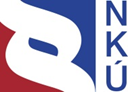 Kontrolní závěr z kontrolní akce22/24Peněžní prostředky státního rozpočtu a Evropské unie určené na výstavbu kanalizačních stokKontrolní akce byla zařazena do plánu kontrolní činnosti Nejvyššího kontrolního úřadu 
(dále také „NKÚ“) na rok 2022 pod číslem 22/24. Kontrolní akci řídil a kontrolní závěr vypracoval člen NKÚ RNDr. Vladimír Koníček. Cílem kontroly bylo prověřit, zda byly peněžní prostředky státního rozpočtu a Evropské unie určené na výstavbu kanalizačních stok vynaloženy účelně, hospodárně a efektivně.Kontrola byla prováděna u kontrolovaných osob od října 2022 do května 2023.Kontrolovaným obdobím bylo období od roku 2014 do roku 2021, v případě věcných souvislostí i období předcházející a následující. Kontrolované osoby:Ministerstvo zemědělství (dále také „MZe“); Ministerstvo životního prostředí (dále také „MŽP“); Státní fond životního prostředí České republiky (dále také „SFŽP“); město Opočno; obec Bezděkov nad Metují; obec Bílovice-Lutotín; obec Červenka; obec Čistá; obec Heřmanova Huť; obec Pernarec; obec Štarnov; obec Třebsko; Svazek obcí Drahansko a okolí.K o l e g i u m   N K Ú   na svém XIV. jednání, které se konalo dne 18. září 2023,s c h v á l i l o   usnesením č. 10/XIV/2023k o n t r o l n í   z á v ě r   v tomto znění:Projekty na výstavbu a technické zhodnocení infrastruktury kanalizacíukončené a v realizaci k 31. 12. 2022	MZe 	OPŽP 	Národní program		Životní prostředíI. Shrnutí a vyhodnoceníNKÚ provedl kontrolu peněžních prostředků státního rozpočtu a Evropské unie (dále také „EU“) vynakládaných z programu MZe Podpora výstavby a technického zhodnocení infrastruktury vodovodů a kanalizací, z operačního programu Životní prostředí 2014–2020 (dále také „OPŽP“) a z Národního programu Životní prostředí (dále také „NPŽP“) na výstavbu kanalizačních stok. V letech 2014 až 2022 bylo z výše uvedených programů vynaloženo na výstavbu a technické zhodnocení infrastruktury kanalizací celkem 24,1 mld. Kč. Cílem kontroly bylo prověřit, zda peněžní prostředky státního rozpočtu a EU určené na výstavbu kanalizačních stok byly vynaloženy účelně, hospodárně a efektivně. NKÚ provedl kontrolu formální a věcné správnosti vybraných činností a posouzení jejich účelnosti, hospodárnosti a efektivnosti u MZe, MŽP, SFŽP a rovněž u příjemců podpory, kde prověřil 10 projektů.NKÚ konstatuje, že MZe, MŽP a SFŽP nastavením pravidel vytvořily na úrovni systému poskytování podpory předpoklady pro účelné, hospodárné a efektivní vynaložení prostředků státního rozpočtu a EU určených na výstavbu kanalizačních stok.Ve vztahu ke kontrolovaným projektům NKÚ konstatuje, že peněžní prostředky na realizaci projektů zaměřených na výstavbu kanalizačních stok byly vynaloženy účelně, hospodárně a efektivně.NKÚ ověřil, že vyplacené dotační prostředky přispěly k rozšíření kanalizační sítě v ČR na celkem 87,4 % připojených obyvatel v roce 2021, což odpovídalo plánované hodnotě uvedené ve Strategii resortu Ministerstva zemědělství s výhledem do roku 2030 a v materiálu MŽP Státní politika životního prostředí České republiky 2030 s výhledem do 2050 (viz odst. 4.1 a 4.3). U dvou z deseti kontrolovaných příjemců dotací byla zjištěna porušení právních předpisů, která neměla negativní vliv na účelnost, hospodárnost a efektivnost vynaložených peněžních prostředků (viz odst. 4.20). II. Informace o kontrolované oblastiMinisterstvo zemědělství je ústředním orgánem státní správy mj. pro vodní hospodářství, s výjimkou ochrany přirozené akumulace vod, ochrany vodních zdrojů a ochrany jakosti povrchových a podzemních vod. Je gestorem pro transpozici a implementaci předpisů v oblasti čištění komunálních odpadních vod a především směrnice Rady ze dne 21. května 1991 o čištění městských odpadních vod (91/271/EHS) (dále také „směrnice o ČMOV“).Ministerstvo životního prostředí je orgánem vrchního státního dozoru ve věcech životního prostředí. Je ústředním orgánem státní správy mj. pro ochranu vodních zdrojů a ochranu jakosti povrchových a podzemních vod. MŽP je spolugestorem směrnice o ČMOV, a to zejména v oblasti stanovení požadavků na kvalitu vypouštěných odpadních vod, nakládání 
s kaly, vypouštění odpadních vod z průmyslových zdrojů znečištění, monitoringu kvality a reportingu směrem k Evropské komisi, který zajišťuje v souladu s čl. 15 směrnice o ČMOV.Státní fond životního prostředí České republiky je jinou státní organizací. Byl zřízen zákonem České národní rady č. 388/1991 Sb. Správcem SFŽP je MŽP. Základním účelem SFŽP je podpora ekologických opatření uskutečňovaných v souladu s aktuální státní politikou životního prostředí a zásadami ochrany životního prostředí České republiky.Strategické dokumenty Koncepce vodohospodářské politiky Ministerstva zemědělství do roku 2015 byla schválena usnesením vlády ze dne 14. 12. 2011 č. 927. Na ni navázala Strategie resortu Ministerstva zemědělství České republiky s výhledem do roku 2030, která byla schválena usnesením vlády ze dne 2. 5. 2016 č. 392. Současně MZe vypracovalo Implementační plán Strategie resortu Ministerstva zemědělství na období 2017–2020.Základní strategický a koncepční rámec MŽP pro čištění odpadních vod a zlepšování kvality vod, který zahrnuje plnění cílů směrnice o ČMOV a rámcové směrnice o vodě, představují dokumenty Státní politika životního prostředí České republiky pro období 2012–2020 a Státní politika životního prostředí České republiky 2030 s výhledem do 2050. MŽP zde stanovilo opatření a nástroje na podporu výstavby kanalizací a čistíren odpadních vod pro dokončení realizace opatření dle směrnice o ČMOV. Právní rámec čištění městských odpadních vod Vztahy vznikající při rozvoji, výstavbě a provozu vodovodů a kanalizací sloužících veřejné potřebě a působnost orgánů územních samosprávných celků a správních úřadů na tomto úseku upravuje zákon č. 274/2001 Sb. V oblasti vodní politiky a hospodaření s vodou vychází ČR z rámcové směrnice o vodě4. K dosažení cílů stanovených touto směrnicí přispívá řada technických směrnic, především pak směrnice o ČMOV. ČR měla dosáhnout souladu se směrnicí o ČMOV nejpozději do 31. 12. 2010. Směrnice o ČMOV se týká odvádění, čištění 
a vypouštění městských odpadních vod a čištění a vypouštění odpadních vod z určitých průmyslových odvětví. Pro ověření dosažení shody je ČR povinna každé dva roky poskytovat Evropské komisi informace o programu implementace směrnice o ČMOV. Tyto informace podává MZe prostřednictvím MŽP. Povinnost zajistit odkanalizování a čištění odpadních vod na minimálně úroveň stanovenou směrnicí o ČMOV byla obcím uložena zákonem č. 254/2001 Sb. a nařízením vlády č. 61/2003 Sb. 2.6	Dotační programy na výstavbu kanalizací K podpoře projektů na výstavbu kanalizací využívají MZe a MŽP peněžní prostředky státního rozpočtu i peněžní prostředky z EU. Dotační programy MZe byly primárně zaměřeny na menší obce do 1 000, příp. do 2 000 obyvatel. Dotační programy MŽP byly zaměřeny i na podporu projektů v aglomeracích nad 2 000 ekvivalentních obyvatel (dále také „EO“).MZe je správcem dotačních programů na výstavbu a obnovu infrastruktury vodovodů a kanalizací v kapitole státního rozpočtu 329 – Ministerstvo zemědělství. MŽP je řídicím orgánem OPŽP, správcem NPŽP a správcem dotačního programu na podporu financování NPŽP v kapitole státního rozpočtu 315 – Ministerstvo životního prostředí. SFŽP je zprostředkujícím subjektem OPŽP a poskytovatelem prostředků ze SFŽP prostřednictvím NPŽP. Příjemci dotací jsou zejména obce, svazky obcí a vodárenské společnosti.Hlavním zdrojem financování výstavby kanalizačních stok v kontrolovaném období byl OPŽP. Problematika výstavby kanalizací je v OPŽP řešena v prioritní ose 1 Zlepšování kvality vod a snižování rizika povodní (dále také „PO 1“), kde byl stanoven specifický cíl 1.1 Snížit množství vypouštěného znečištění do povrchových i podzemních vod z komunálních zdrojů 
a vnos znečišťujících látek do povrchových a podzemních vod (dále také „SC 1.1“). Zdrojem financování PO 1 je Fond soudržnosti. Ke dni 31. 12. 2022 bylo v rámci SC 1.1 podpořeno celkem 410 projektů se schválenou výší podpory 11,5 mld. Kč a ke stejnému dni bylo příjemcům podpory proplaceno 11,2 mld. Kč.Dalším zdrojem financování výstavby kanalizačních stok byly programy MZe č. 129 250, 129 300 a 129 410. V rámci jejich podprogramů zaměřených na výstavbu kanalizací č. 129 253, 129 303 a 129 413 bylo podpořeno celkem 642 projektů s bilancí potřeb krytých ze státního rozpočtu ve výši 10,7 mld. Kč. K 31. 12. 2022 bylo příjemcům podpory proplaceno 7,0 mld. Kč.2.9	Zdrojem financování výstavby kanalizačních stok byl v kontrolovaném období rovněž NPŽP. Jedná se o dotační program MŽP financovaný z prostředků SFŽP a z programu MŽP 
č. 115 33 Podpora financování Národního programu Životní prostředí. Kontrolované problematiky se týkala 1. prioritní oblast: Voda, resp. její podoblasti 1.1 Snížení množství vypouštěného znečištění povrchových vod (kofinancování OPŽP 2014–2020) a 1.3 Čistota povrchových i podzemních vod. Ke dni 31. 12. 2022 bylo v rámci těchto podoblastí podpořeno celkem 308 projektů se schválenou výší podpory 7,9 mld. Kč a ke stejnému dni bylo příjemcům podpory proplaceno 5,8 mld. Kč.III. Rozsah kontroly Cílem kontrolní akce bylo prověřit, zda byly peněžní prostředky státního rozpočtu a EU určené na výstavbu kanalizačních stok vynaloženy účelně, hospodárně a efektivně.Kontrola NKÚ se zaměřila na čerpání peněžních prostředků na výstavbu kanalizačních stok z peněžních prostředků státního rozpočtu a rozpočtu EU. Kontrolou NKÚ byly u MZe prověřeny dotační podprogramy č. 129 253, 129 303 a 129 413. U MŽP a SFŽP byly v rámci OPŽP (SC 1.1) prověřeny podporované aktivity 1.1.1 a v rámci NPŽP byly prověřeny výzvy č. 8/2018 a 4/2019.Kontrola byla provedena u MZe jako správce programů na výstavbu a obnovu infrastruktury kanalizací, u MŽP jako řídicího orgánu OPŽP, správce NPŽP a správce programu na podporu financování NPŽP, u SFŽP jako zprostředkujícího subjektu OPŽP a poskytovatele podpory z NPŽP a rovněž u deseti příjemců dotací na výstavbu kanalizačních stok. Kontrolované projekty byly vybrány s ohledem na zastoupení všech zdrojů financování, výši poskytnuté dotace a stav realizace projektů.U všech kontrolovaných osob byl v souvislosti s činnostmi, které při administraci nebo realizaci projektů vykonávají, prověřen soulad těchto činností s právními předpisy a pravidly příslušných programů a se zásadami účelnosti, hospodárnosti a efektivnosti. U ministerstev a SFŽP kontrola posuzovala, zda hodnoticí kritéria dotačních programů 
a pravidla pro vykazování a sledování závazných parametrů a indikátorů projektů byla nastavena tak, aby bylo dosaženo stanovených cílů dotačních programů, zda byly podpořeny takové projekty, které měly předpoklad k naplnění cílů programů, a zda byly po příjemcích požadovány průkazné ekonomické a technické údaje o realizovaném projektu. U příjemců dotace NKÚ posuzoval, zda bylo dosaženo stanovených cílů a výsledků projektu v souladu se stanovenými podmínkami. Kontrolováno bylo období od roku 2014 do roku 2021, v případě věcných souvislostí i období předcházející a následující.Kontrolovaný objem peněžních prostředků na úrovni systému poskytování podpory z národních dotačních titulů činil 12 864 439 059 Kč, z toho 7 022 474 337 Kč z programů MZe a 5 841 964 722 Kč z NPŽP.Kontrolovaný objem peněžních prostředků na úrovni systému poskytování podpory z OPŽP činil 11 247 549 762 Kč.U příjemců dotace činil kontrolovaný objem peněžních prostředků vynaložených na 
10 vybraných projektů celkem 208 984 518 Kč, z toho 48 230 000 Kč poskytlo MZe, 52 764 403 Kč bylo čerpáno z OPŽP a 107 990 115 Kč z NPŽP. Pozn.: 	Všechny právní předpisy jsou v tomto kontrolním závěru aplikovány ve znění účinném pro kontrolované období.IV. Podrobné skutečnosti zjištěné kontrolouA) Strategický a koncepční rámec oblasti čištění odpadních vod a zlepšování kvality vodNKÚ ověřil, že MZe a MŽP mají nastaven strategický a koncepční rámec pro čištění odpadních vod a zlepšování kvality vod. Vodohospodářská politika MZe se řídí Strategií resortu Ministerstva zemědělství s výhledem do roku 2030. Strategický a koncepční rámec MŽP představují zejména dokumenty Státní politika životního prostředí České republiky pro období 2012–2020 a Státní politika životního prostředí České republiky 2030 s výhledem do 2050. Plnění strategií a koncepcí MZe a MŽP je pravidelně vyhodnocováno. Výjimkou je souhrnná Zpráva o realizaci Strategie resortu Ministerstva zemědělství s výhledem do roku 2030 za období 2016–2020, kterou mělo MZe na základě Implementačního plánu Strategie resortu Ministerstva zemědělství na období 2017–2020 schváleného usnesením vlády ze dne 29. listopadu 2017 č. 838 předložit vládě v roce 2021, přičemž tato zpráva nebyla v době kontroly NKÚ vypracována. Aktuální plnění plánovaného procenta obyvatel napojených na kanalizační síť dle publikace MZe Vodovody a kanalizace 2021 činí 87,4 %, což odpovídá strategii MZe i MŽP. Tabulka č. 1: Plánované procento obyvatel napojených na kanalizační síť v ČR	(v %)Zdroj: Strategie resortu Ministerstva zemědělství České republiky s výhledem do roku 2030, Praha 2016.B) Peněžní prostředky vynaložené na výstavbu kanalizačních stokNKÚ ověřil, že MZe, MŽP a SFŽP nastavením pravidel pro poskytování peněžních prostředků z dotačních programů vytvořily předpoklady pro účelné, hospodárné a efektivní vynakládání těchto prostředků. Kontrolou NKÚ bylo u 10 příjemců dotace z programů MZe, OPŽP a NPŽP prověřeno celkem 10 projektů zaměřených na výstavbu kanalizace. NKÚ neidentifikoval žádné peněžní prostředky, které by příjemci dotace vynaložili neúčelně, nehospodárně nebo neefektivně. B.1) Podpora z kapitoly státního rozpočtu 329 MZeNKÚ ověřil, že MZe v kontrolovaném období realizovalo dotační podprogramy č. 129 253, 129 303 a 129 413, které vytvářely podmínky pro splnění cíle směrnice o ČMOV (vybavenost aglomerací stokovými soustavami a stanovený stupeň čištění) i cílů stanovených ve strategických a koncepčních dokumentech MZe. Programy na sebe kontinuálně navazovaly. Graf č. 1: Přehled čerpání dotací z podprogramů MZe (v mld. Kč) Zdroj: závěrečné účty kapitoly 329 MZe za roky 2013 až 2022.V dokumentacích dotačních programů stanovilo MZe parametry (nově vybudovaná délka kanalizačních stok, nově vybudované, modernizované nebo intenzifikované čistírny odpadních vod), indikátory (počet obyvatel bydlících v domech nově napojených na kanalizaci pro veřejnou potřebu), bilanci potřeb a termíny plnění. Tabulka č. 2: Vybrané ukazatele podprogramůZdroj: dokumentace programů č. 129 250, 129 300, 129 410.Pozn.: parametry – délka kanalizačních stok; indikátory – počet nově připojených obyvatel.MZe předložilo v dubnu 2020 Ministerstvu financí návrh zprávy o realizaci programu č. 129 250, ve kterém u podprogramu č. 129 253 vyhodnotilo parametry a indikátory. Parametr „délka kanalizačních stok 536 km“ byl naplněn hodnotou 756,382 km s průměrnou cenou 4,3 mil. Kč/km. Tato cena odpovídá měrným nákladům nově budovaných kanalizačních stok dle metodického pokynu MZe. Indikátor „počet nově připojených obyvatel 51 000“ byl naplněn hodnotou 78 550 osob, což představuje plnění indikátoru na 154 %. NKÚ zjistil, že MZe u podprogramu č. 129 253 nenastavilo příjemcům dotace povinnost minimálního procenta připojení předpokládaného počtu řešených obyvatel na kanalizaci. U navazujících podprogramů č. 129 303 a 129 413 již byli příjemci dotace zavázáni ke splnění podmínky zajistit připojení min. 50 % řešených obyvatel uvedených v žádosti dané akce v termínu do předložení dokumentace závěrečného vyhodnocení akce (dále také „ZVA“).B.2) Podpora z OPŽPHlavním zdrojem pro financování projektů zaměřených na výstavbu kanalizačních stok v aglomeracích nad 2 000 EO byl OPŽP. Mezi podporované aktivity patřila aktivita 1.1.1 Výstavba kanalizace za předpokladu existence vyhovující ČOV a výstavba kanalizace za předpokladu související výstavby, modernizace a intenzifikace ČOV včetně decentralizovaných řešení likvidace odpadních vod (domovní ČOV nebyly podporovány).MŽP prostřednictvím SFŽP vyhlásilo v rámci SC 1.1 celkem osm výzev s původní alokací ve výši 11,3 mld. Kč, z toho sedm výzev se týkalo výstavby kanalizací. V rámci těchto výzev bylo výběrovou komisí doporučeno k financování nebo k zařazení do zásobníku projektů 486 projektů s požadovaným příspěvkem z EU ve výši 13,7 mld. Kč. Kontrolu formálních náležitostí a přijatelnosti žádostí o podporu a věcné hodnocení projektů zajišťoval SFŽP na základě hodnoticích kritérií schválených MŽP. S ohledem na omezenou alokaci pro výzvy zaměřené na výstavbu kanalizací a s cílem podpořit nejefektivnější projekty stanovilo MŽP limit nákladovosti kanalizace ve výši 90 000 Kč/EO pro zamítnutí projektu k podpoře. Cíle OPŽP byly stanoveny prostřednictvím ukazatelů výsledků a indikátorů výstupů:Pro sledování věcného pokroku programu a plnění požadavků směrnice o ČMOV byly pro oblast výstavby kanalizací stanoveny ukazatele výsledku „množství vypouštěného znečištění v ukazateli CHSKCr“ a „množství čištěných splaškových odpadních vod“. Podle požadavku Evropské komise jsou tyto ukazatele vykazovány na základě statistických dat Českého statistického úřadu. NKÚ zjistil, že použití statistických údajů pro vykazování ukazatelů výsledku nevypovídá pouze 
o intervencích OPŽP, ale zahrnuje i další faktory, které do daných ukazatelů na úrovni ČR vstupují. Ukazatele výsledku tedy nemají přímou vazbu na projekty OPŽP. Pro oblast výstavby kanalizací byly v OPŽP stanoveny indikátory výstupu „množství vypouštěného znečištění v ukazateli CHSKCr v rámci podpořených projektů“, „počet obyvatel nově připojených na zlepšené čištění odpadních vod“ a „délka vybudovaných kanalizací“. Plnění těchto indikátorů je sledováno a vykazováno na základě dat, která předkládají příjemci podpory z OPŽP. NKÚ ověřil, že indikátory výstupu vypovídají o intervencích OPŽP a prokazují přínosy programu. Naplnění indikátorů výstupu nebylo kontrolou NKÚ vyhodnoceno, neboť termín dosažení cílových hodnot u části projektů ještě nenastal. Dosavadní průběh plnění indikátorů výstupu a jejich zazávazkování v právních aktech o poskytnutí podpory nasvědčuje tomu, že cílové hodnoty indikátorů budou naplněny. B.3) Podpora z NPŽPNPŽP je dotační program Ministerstva životního prostředí financovaný z prostředků SFŽP a programu MŽP č. 115 33 Podpora financování Národního programu Životní prostředí. Formu a účel podpory a rozhodné podmínky pro poskytnutí podpory včetně výčtu podporovaných aktivit stanovuje MŽP ve výzvách k předkládání žádostí o poskytnutí podpory. V rámci výzvy NPŽP č. 8/2018 s alokací 1 700 mil. Kč byla uzavřena „smlouva o poskytnutí podpory ze SFŽP“ na 40 projektů s požadovanou podporou ve výši 968,5 mil. Kč, 
z čehož bylo k 31. 12. 2022 příjemcům podpory vyplaceno 924,4 mil. Kč. ZVA bylo k 31. 12. 2022 ukončeno u šesti projektů s podporou ve výši 111,7 mil. Kč.V rámci výzvy NPŽP č. 4/2019 s alokací 2 500 mil. Kč byla uzavřena „smlouva o poskytnutí podpory ze SFŽP“ na 268 projektů s podporou ve výši 6,9 mld. Kč. K 31. 12. 2022 bylo příjemcům podpory vyplaceno 4 917,6 mil. Kč. Ukončené ZVA neměl k tomuto datu žádný projekt. SFŽP zajišťuje kontrolu úplnosti, formální správnosti a přijatelnosti žádostí o podporu 
a jejich posouzení na základě hodnoticích kritérií vyhlášených Ministerstvem životního prostředí ve výzvě. MŽP v rámci výzvy NPŽP č. 4/2019 zrušilo kritérium limitu nákladovosti kanalizace 
90 000 Kč/EO, tím umožnilo podpořit projekty, které byly původně vyloučeny pouze v důsledku takto nastaveného kritéria.NKÚ zjistil, že pro projekty NPŽP byly stanoveny shodné indikátory výstupu jako pro projekty podpořené z OPŽP. Příjemci dotací byli zavázáni ke splnění účelu akce vymezeného prostřednictvím stanovených indikátorů a ke splnění podmínek uvedených ve smlouvě o poskytnutí podpory ze SFŽP. 4.19 	NKÚ ověřil, že MŽP stanovilo cílové hodnoty indikátorů výzev NPŽP č. 8/2018 a 4/2019 a sleduje stav jejich plnění. Údaje o cílových hodnotách a stavu plnění indikátorů výstupu jsou uváděny v monitorovacích zprávách NPŽP, které každoročně zpracovává SFŽP. NKÚ naplnění indikátorů nevyhodnocoval, neboť proces ZVA nebyl u většiny projektů ukončen.B.4) Kontrola projektů u příjemců dotace4.20 	NKÚ zjistil u dvou příjemců dotace drobné nedostatky spočívající v nedodržení termínů zveřejnění dodatku ke smlouvě o dílo a skutečně uhrazené ceny za plnění smlouvy o dílo na profilu zadavatele, čímž uvedení příjemci dotace nepostupovali v souladu s ustanovením § 219 odst. 1 a 3 zákona č. 134/2016 Sb. Na tato porušení se podle podmínek poskytnutí dotace nevztahovala sankční ustanovení (porušení bez finančního dopadu).Seznam použitých zkratekProgramy a podprogramy MZe určené na podporu infrastruktury vodovodů a kanalizacíprogram 129 250 Výstavba a technické zhodnocení infrastruktury vodovodů a kanalizacípodprogram 129 253 	Podpora výstavby a technického zhodnocení infrastruktury kanalizací pro veřejnou potřebuprogram 129 300 Podpora výstavby a technického zhodnocení infrastruktury vodovodů a kanalizací IIpodprogram 129 303 	Podpora výstavby a technického zhodnocení kanalizací pro veřejnou potřebu IIprogram 129 410 Podpora výstavby a technického zhodnocení infrastruktury vodovodů a kanalizací IIIpodprogram 129 413 	Podpora výstavby a technického zhodnocení kanalizací pro veřejnou potřebu IIIProjekty vybrané ke kontrole NKÚ u příjemců dotace	v KčPozn.: 	FFU – fyzicky a finančně ukončen; ZVA – závěrečné vyhodnocení akce; R – v realizaci.1)	Plán délky nově vybudované kanalizační stoky (v metrech).2)	Plán počtu nově připojených obyvatel.Počet dotovaných projektů celkem642410308z toho ukončených4042476Řešená délka kanalizace1 628 km1 998 km1 002 kmPředpokládaný počet nově připojených obyvatel na zlepšené čištění odpadních vod151 850176 21471 586Proplacená 
dotace7,022mld. Kč11,248 mld. Kč5,842 mld. KčPodprogram MZe č. 129 253 – Podpora výstavby a technického zhodnocení infrastruktury kanalizací pro veřejnou potřebuPodprogram MZe č. 129 253 – Podpora výstavby a technického zhodnocení infrastruktury kanalizací pro veřejnou potřebuCíl                  SkutečnostParametr: délka kanalizačních stok536 km                  756 kmIndikátor: počet nově připojených obyvatel na zlepšené čištění odpadních vod51 000                    78 550Výchozí stavIndikativní hodnota 2020Indikativní hodnota 2025Indikativní hodnota 203083,985,48789PodprogramObyvatel obceParametryIndikátoryBilance potřebRealizace programu129 253do 1 000536 km51 0004,1 mld. Kč1. 11. 2012 – 30. 6. 2018129 303do 2 000461 km39 0003,1 mld. Kč1. 2. 2017 – 31. 12. 2022129 413do 2 000411 km34 3003,5 mld. Kč1. 2. 2021 – 31. 12. 2025329 MZekapitola státního rozpočtu 329 – Ministerstvo zemědělstvíBSK5 biochemická spotřeba kyslíku s inkubací 5 dníČOVčistírna odpadních vodEOekvivalentní obyvatelEUEvropská unieCHSKCrchemická spotřeba kyslíku stanovená dichromanem draselnýmMZeMinisterstvo zemědělstvíMŽPMinisterstvo životního prostředíNKÚNejvyšší kontrolní úřadNPŽPNárodní program Životní prostředíOPŽPoperační program Životní prostředí 2014–2020POprioritní osaSCspecifický cílSFŽPStátní fond životního prostředí České republikysměrnice o ČMOVsměrnice Rady ze dne 21. května 1991 o čištění městských odpadních vod (91/271/EHS)rámcová směrnice o voděsměrnice Evropského parlamentu a Rady 2000/60/ES ze dne 23. října 2000, kterou se stanoví rámec pro činnost Společenství v oblasti vodní politikyZVAzávěrečné vyhodnocení akce (projektu)Zdroj dotaceKontrolovaný objem u příjemců dotaceKontrolovaný objem u příjemců dotaceZdroj dotaceze státního rozpočtuz EUMZe48 230 000NPŽP107 990 115OPŽP52 764 403 Celkem podle zdrojů156 220 11552 764 403Celkem208 984 518208 984 518Číslo projektuPříjemce dotace;název projektuStavDotace původníDotace po změnáchProplacenoDatum dosaženíPlán1)Skutečnost(v metrech)Datum dosaženíPlán2)Skutečnost(počet EO)129D253004317Obec Pernarec; Pernanec - kanalizace a ČOVZVA22 499 00026 641 00026 641 00031. 10. 20194 1494 190Nestanoveno560534129D303003109Město Opočno; Splašková kanalizace ČánkaZVA11 324 00011 324 00011 324 00031. 3. 20221 8921 890Nestanoveno237196129D303004304Obec Heřmanova Huť; Heřmanova Huť - dostavba kanalizační sítě - 2. etapaZVA500 00010 265 00010 265 00030. 6. 20183 7493 927Nestanoveno257276CZ.05.1.30/0.0/0.0/15_021/0001177Obec Červenka; Kanalizace Červenka - ulice Jiráskova a TřídvorskáFFU7 110 8297 110 8297 101 37030. 6. 20181 2001 20430. 6. 2018127127CZ.05.1.30/0.0/0.0/15_021/0001232Svazek obcí Drahansko a okolí; Obec Stařechovice - stoková síťFFU31 768 53831 768 53831 768 53731. 3. 20208 7809 57531. 3. 2020532599CZ.05.1.30/0.0/0.0/16_042/0004690Obec Štarnov; Splašková kanalizace Štarnov - ul. NádražníFFU6 728 9975 412 2075 365 67331. 1. 20219401 11331. 1. 202110686CZ.05.1.30/0.0/0.0/17_071/0007077Obec Bílovice-Lutotín; Kanalizace LutotínFFU10 501 0768 529 5388 528 82331. 8. 20213 0403 04031. 8. 2021175141NPŽP 8/2018 - 12371811Obec Třebsko; Splašková kanalizace a ČOV TřebskoR24 329 29420 106 85419 484 96331. 5. 20223 5703 68031. 10. 2023252xNPŽP 8/2018 - 12781811Obec Bezděkov nad Metují; Bezděkov nad Metují - splašková kanalizace a ČOVR41 374 59941 346 85140 046 72331. 1. 20226 0306 09030. 6. 2023578551NPŽP 4/2019 - 1190400017Obec Čistá; Čistá u Rakovníka - splašková kanalizace a ČOVR56 809 74956 809 74948 458 42931. 10. 20247 810x31. 1. 202512xCelkem:208 984 518